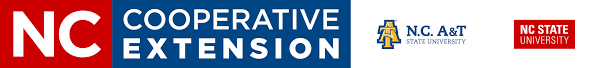 Blueberry Production & Pruning Workshop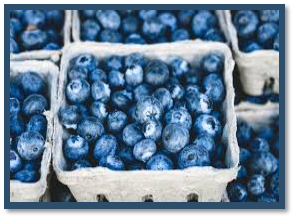 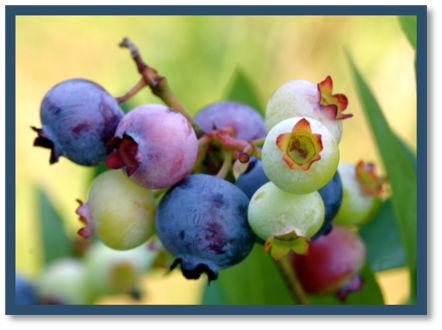 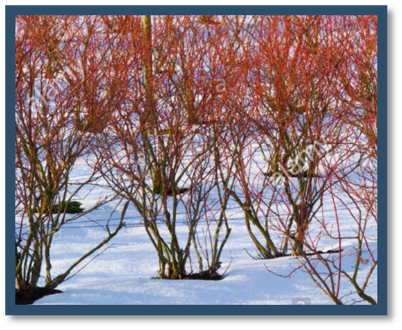 Saturday, February  23, 20191:00pm -3:00pmMabe’s Berry Farm1695 Greenfield RoadWalnut Cove, NC 27052Dress accordingly for outdoor demonstrations, weather permitting.Cost is $10 and registration is required no later than Friday, February 22, 2019to Bryan Hartman at bkhartma@ncsu.edu or (336) 593-8179.  All attendees will receive a free pair of pruners!!!Accommodation requests related to a disability should be made prior to the event by contacting Bryan Hartman, County Extension Agriculture and Natural Resources Agent, at (336) 593-8179 or bkhartma@ncsu.edu. 